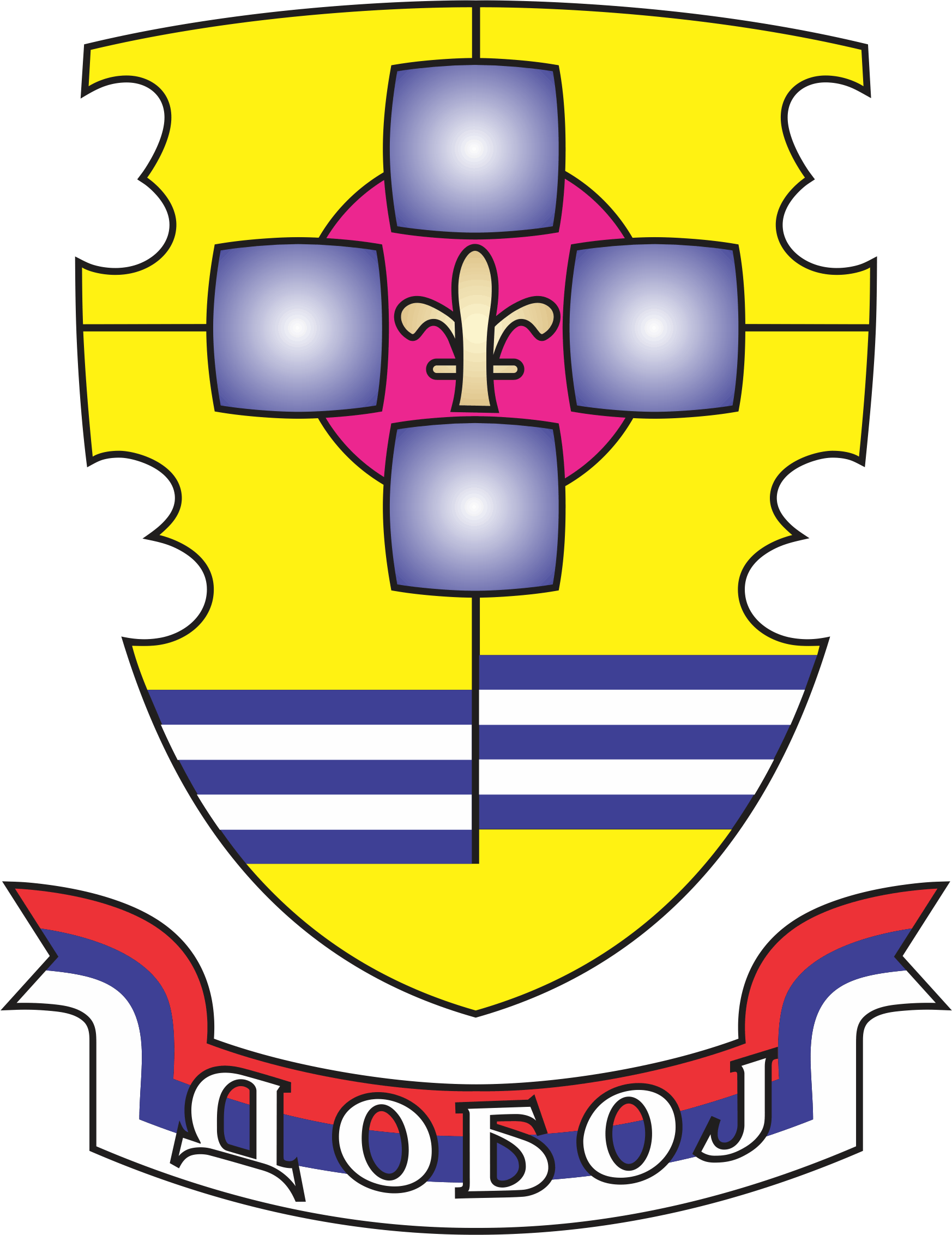 РЕПУБЛИКА СРПСКА ГРАД ДОБОЈ Г Р А Д О Н А Ч Е Л Н И К 
ГРАДСКА УПРАВА ОДЈЕЉЕЊЕ ЗА ИЗГРАДЊУ, ОБНОВУ И РАЗВОЈ



                                                                                                                  НАЦРТП Р О Г Р А М АКТИВНОСТИ РЈЕШАВАЊА ПРОБЛЕМАТИКЕ ИЗБЈЕГЛОГ, РАСЕЉЕНОГ СТАНОВНИШТВА И ПОВРАТНИКА У 2020. ГОДИНИ 	Добој, септембар, 2019. године	Садржај 1. Увод	Error! Bookmark not defined.2. Извори финансиранја програма и пројеката 	Error! Bookmark not defined.2.1. Буџет Босне и Херцеговине 	42.2. Bуџет ентитета  	52.3. Буџет кантона	52.4. Релевантне међународне организације2.5Донација и кредити обезбјеђени за ове намјене од међународних финансијских институције2.6. Донације из приватног сектора.2.7. Буџет Града Добоја	53.Средства за учешће у заједничким пројектима међународних организација- учешће у рјешавању заједничких пројеката 	54. Улагање у капиталне пројекте из програма активности рјешавања проблематике избјеглог и расељеног становништва	65. Средства за финансирање Регионалног удруженја избјеглих и расељених лица 	66. Подршка повратку расељеног хрватског становништва	67. Текуће помоћи избјеглим, расељеним лицима и повратницима	78. Средства за алтернативни смјештај	89. Издаци за производну сталну имовину	910. Остале планске активности 	1011. Намјена програма 	1012. Закључак	111.   УВОД У циљу рјешавања проблематике избјеглог, расељеног становништва и повратника на подручју града Добоја  израђен је Програм активности у складу са Законским прописима  а по Програму рада Скупштине града Добоја и Програму рада Одјељења за изградњу, обнову и развој у 2020. години. Програм активности рјешавања проблематике овог становништва прати потрошња новчаних средстава , која се планира приједлогом одлуке о Буџету града Добоја за 2020. годину . Планом Буџета града Добој за 2020. годину, предвиђен је дио Буџета који се односи на наше Одјељење износи 810.000 КМ. Овај износ је распоређен на 11 билансних позиција, што је приказано у слједећој табели: Потребно је нагласити да су средства предвиђена Буџетом града Добоја само дио средстава за рјешавање пробематике овог становништва односно активности за ширу друштвену заједницу, јер је финансирање ове категорије становништва и предвиђених планских активности по закону предвиђено и из других извора новчаних средствава.                Овим Програмом предвиђене су помоћи мјесним заједницама, удружењима грађана, привредним субјектима и појединцима за недостајуће животне потребе, реконструкција и санација односно изградња инфраструктуре у границама расположивих могућности Буџета града Добој, као и провођење активности у координацији са надлежним министарствима ентитета и кантона унутар Федреације БиХ и саме државе БиХ, те држава које су прихватиле избјеглице са територије града Добој и међународних организација и институција које искажу интерес у реализацији заједничких пројеката.                  Програмом су предвиђене сарадња и помоћи лицима која се воде као избјеглице и расељена лица као и домицилном становништву на територији града Добој, пружање адекватне помоћи како би што прије остварили услове за повратак у пријератно мјесто пребивалишта или остварили услове за адекватнији начин живота и остваривању права грађана који су се одлучили остати на територији града Добоја.  2. ИЗВОРИ ФИНАНСИРАЊА ПРОГРАМА И ПРОЈЕКАТА Према Закону о измјенама и допунама  Закона о избјеглицама и расељеним лицима ( „Службени гласник БиХ „  33 / 03 ) средства за остваривање права избјеглица из БиХ – РС , расељених лица у БиХ и повратника у БиХ – РС , када је у питању  територија општине Добој , могу се обезбједити из : 
Буџет Босне и Херцеговине ; ( кроз реализацију заједничких пројеката)                         Сходно Јавном позиву Министарства за људска права и избјеглице конкурисаћемо за средства намјењена за различите пројекте.            Реализација пројекта БХ4-К2 у оквиру Програма Регионалног стамбеног збрињавања, тачније стамбено збрињавање за 35 корисника на територији града Добој. Буџет ентитета ( Федерација БиХ и Република Српска )             Планирана је реализација сљедећих пројеката: Изградња јавне расвјете у мјесним заједницама; Реновирање фискултурних дворана у Основним школама;Изградња фасаде у домовима културе;Уређење спортских полигона; Изградња јавне расвјете у мјесним заједницама; Изградња трасе водовода у мјесним заједницама.  Буџет кантона            Планирана реализација пројеката финансираних од стране Владе Тузланског кантона и Владе Републике Српске : Изградња тротоара у мјесним заједницама,Уређење домова културе. Релевантне међународне организације      Реализација пројекта БХ4-К2 у оквиру Програма стамбеног збрињавања за 35 корисника на територији града Добоја и решавање регионалног стамбеног програма. Донације и кредити обезбјеђени за ове намјене од стране међународнох       финансијских институција Донације из приватног сектора Буџет града Добоја       Реализација пројеката обнове стамбених јединица повратника хрватске националности сходно планираним средствима Буџета за 2020. годину СРЕДСТВА ЗА УЧЕШЋЕ У ЗАЈЕДНИЧКИМ ПРОЈЕКТИМ МЕЂУНАРОДНИХ ОРГАНИЗАЦИЈА - УЧЕШЋЕ У РЈЕШАВАЊУ ЗАЈЕДНИЧКИХ ПРОЈЕКАТА Кроз пројекте рјешавања стамабене проблематике , изградње , обнове и реконструкције , одрживог повратка  и развоја међународна заједница све више и чешће врши трајан пренос одговорности на институције власти , заправо ријетко који пројекат се може имплементирати без властитог ангажовања новчаних средстава тзв. партнерски односи. Како је град Добој започео са неким пројектима у 2016, години створила је обавезу за учешће у тим пројектима и у 2020. години.               Ту спадају пројекти које ће се реализовати током 2020 .године кроз сарадњу са УНДП-ом. Укупно планирана средства за учешћсе у заједничким пројектима са међународним организацијама износе 50.000 КМ.              Важно је напоменути да су планиран средства недовољна за све пројекте планиране у 2020. години те је потребно у току године изнаћи могућност суфинансирања са осталим субјектима који могу узети учешће у реализацији заједничких пројеката. Пројекти реконструкције инфраструктуре предвиђају и учешће грађана МЗ у одређеним износима, што ће зависити од вртсе пројекта и вриједноти самог пројекта који се имплементира.УЛАГАЊА У КАПИТАЛНЕ ПРОЈЕКТЕ ИЗ ПРОГРАМА АКТИВНОСТИ РЈЕШАВАЊА ПРОБЛЕМАТИКЕ ИЗБЈЕГЛОГ И РАСЕЉЕНОГ СТАНОВНИШТВА И ПОВРАТНИКА Обзиром да надлежна министасртва средства која одобравају за капитална улагања траже да се иста једним дијелом обезбједе и од стране Града Добоја  односно уколико Град Добој  издваја средства за капитална улагања и они ће из својих средстава одобрити иста , предвидјели смо и одређена средства намјењена за капитална улагања из програма активности рјешавања проблематике избјеглог и расељеног становништва и повратника у висини од 50.000 КМ.СРЕДСТВА ЗА ФИНАНСИРАЊЕ РЕГИОНАЛНОГ УДРУЖЕЊА ИЗБЈЕГЛИХ И РАСЕЉЕНИХ ЛИЦА          Средства су намјењена као помоћ Регионалног удружења расељених особа и избјеглица Добој у циљу реализације њихових програмских активности у току 2020. године  и износе 100.000 КМ.           6. ПОДРШКА ПОВРАТКУ РАСЕЉЕНОГ ХРВАТСКОГ СТАНОВНИШТВА 
             Са предвиђеним средствима Град Добој ће настојати ући у реализацију пројекта помоћи повратку расељеном хрватском становништву кроз реализацију оних програма које имају за циљ квалитетнији повратак хрвата на територију града Добоја, тачније на своја пријератна пребивалишта. У циљу боље и кавилетније реализације и утрошка планираних средстава настојат ће се ући у сарадњу са што већим бројем донатора како би заједничким средствима реализовали што већи проценат овог програма, односно придобили још додатних средстава од потенцијалних донатора. Буџетом су предвиђена средства у висини од 400.000 КМ. 7. ТЕКУЋЕ ПОМОЋИ  ИЗБЈЕГЛИМ,  РАСЕЉЕНИМ  ЛИЦИМА И     ПОВРАТНИЦИМА Обзиром да се све већи број мјесних заједница појављује са захтјевима за финансирање  активности које су значајне за повратнике односно избјегла и расељена лица  у овом програму предвиђамо и одређена средства за ту намјену, тачније у висини од 10. 000 КМ. На основу пристиглих захтјева у којем ће се поред идеје о реализацији активности образложити и сам значај за повратнике , избјегла и расељена лица и саму мјесну заједницу у координацији са комисијом за повратак и осталим одјељењима вршити додјелу истих.У повратничким мјесним заједница један од највећих проблема са којима се његови мјештани сусрећу је свакако и санација односно реконструкција постојеће инфраструктуре као и иградња нове инфраструктуре која има за циљ створити квалитетније услове функционисања саме МЗ-е и живота њених мјештана. Средства која су предвиђена за наведену намјену су свакако  мала за стварне потребе али се иста могу утрошити за она подручја гдје већ постоје израђена документација оносно гдје је утрошак средстава за њихову реализацију не тражи велика улагања, а упоредо с тим стварати услове да МЗ-е које немају планску документацију да се иста припреми како би у наредним периодима се и те активности реализовале.  Одабир пројеката која ће бити финансирани  из ових средстава ће се вршити у координацији са самим мјесним заједницама које доставе своје захтјеве, са осталим одјељењима  административне службе града Добој  и свакако у координацији са надлежним установама и институцијама ентитета и државе БиХ.Кроз ова средства настоје се финансирати и активности Удружења грађана која су формирана унутар МЗ-а а имају намјеру промоције повратка и приказа добре праксе у оствареном повратку кроз организацију разних културних и спортских манифестација , реализација активости уз учешће самих мјештана МЗ-а и чланова удружења.Како су ова насеља настањена углавном на пољопривредно обрадиво земљиште и земљишту за испашу стоке реално је за очекивати да ће се становништво базирати на ову грану привреде , док за насеља у урбаном дијелу и она приградска важи правило породичних малих обрта. Програмом активности рјешавања проблематике избјеглица и повратника  предвиђена су подстицајна средства за мјесне заједнице као и сама лица повратнике . Висина ових средстава ће се одредити сходно достављеним Програмима односно Пројектима који ће првенствено имати за циљ запошљавање односно самозапошљавање , а све у складу са расположивим износом на овој ставци.Потребно је напоменути да у досадашњим захтјевима повратничких мјесних заједница биле су истицане идеје за реализацију одређених циљева али због ограничених средстваа на овој позицији није могуће удовољити њиховим захтјевима , те је потребно стално изналазити рјешења за ове намјене и то првенствено путем донатора који афирмишу одржив повратак и развој ових насеља као и надлежних институција.Због лимитираних новчаних средстава на потрошачкој јединици ове проблеме могуће дјелимићно ријешити кроз друге видове помоћи и преко других одјељења и институција . Напоменули смо у овом програму да су планиране одређене активности Министасртва за људска права и избјеглице БиХ у могућој проведби програма додјеле пољопривредне механизације за повратнике, као и програме које проводе Министасртво за расељене особе и избјеглице Федерације БиХ и Министасртво за избјеглице и расељена лица Владе РС-а односно Министасртва за рад и социјалну политику и повратак Владе Тузланског кантона у циљу пружања помоћи у одрживом повратку, гдје град Добој настоји сходно својим могућностима припомоћи реализацији оваквих програма.Ове помоћи предвиђене су за најугроженије породице или појединце а исте ће се дијелити уз захтјев према надлежним комисијама. Намјењене су за лица која су прије свега повратници, интерно расељена лица без икаквог сталног новчаног примања , незапослени и без могућности да имају новчану помоћ. Једнократне новчане помоћи су намјене за обезбјеђивање основних животних потреба. Свакако један дио средства се планира и за одређена лица која уђу у програм динаторске помоћи односно додјели им се донација за санацију стамбеног објекта у виду грађевинског материјала, те као помоћ при самој уградњи истог.Веома је значајно напоменути да су ова средства минимална у односу на стварне потребе , али у координацији са надлежним државним, ентитетским и једним дијелом и кантоналних надлежних институција уз средства планирана буџетом града Добоја  настојат ћемо реализовати што већи број активности у циљу стварања бољих услова повратка.8. СРЕДСТВА ЗА АЛТЕРНАТИВНИ СМЈЕШТАЈУ 2020. години на ставци средства за алтернативни смјештај кроз буџетску потрошњу планирн је износ од  40.000 КМ . Имајући у виду да је град Добој у обавези ријешити  одређени број породица које се и данас налазе у алтернативном смјештају у виду плаћања алтернативног смјештаја, те да такве активности није могуће провести за неколико календарских година , планиран је овај новчани износ. Град Добој је у предходниом годинама у различитим моделима настојао и успио ријешити добар дио ове популације властитим средствима и одређен број кроз донаторске помоћи , што је свакако један позитиван процес. Кроз сарадњу са регионалним удружењем избјеглих и расељених лица Добој  наставит ће се ова активност и током 2020.године.Сам утрошак ових средстава вршит ће се у складу са одредбама из Уговора и самих захтјева  лица којима је ова врста помоћи потребна односно у редовној координацији са надлежним органима при Влади Републике Српске.Град Добој је током 2019. године вршио плаћање алтернативног смјештаја за породице која се воде као расељена а смјештена су на територији града Добој.9. ИЗДАЦИ ЗА ПРОИЗВОДНУ СТАЛНУ ИМОВИНУ         У циљу рјешавања остале проблематике избјеглог и расељеног становништва и повратника издвојили смо средства као Издаци за изградњу и прибављање водовода и канализације у износу од 30.000 КМ. Средства за учешће у капиталним пројектима међународних организација у износу од 20.000 КМ и Издаци за инвестиционо одржавање, реконструкцију и адаптацију зграда и објеката у висини од 100.000 КМ. Реализација поменутих ставки реализовати ће се у односу на реализацију програмских активности у сарадњи и координацији са осталим одјељењима и надлежним институцијама. 10. ОСТАЛЕ ПЛАНСКЕ АКТИВНОСТИУ склопу радних послова и задатака прописаних Систематизацијом о унутрашњој организацији  Одјељење за изградњу, обнову и развој планира током 2019.године  реализовати сљедеће активности :Ступити у везу са свим међународним и домаћим организацијама и представницима из области обнове и развоја која буду  пружала своје програме у циљу помоћи избјеглим и расељеним лицима односно повратницима , како би избјегла и расељена лица односно повратници на територији гарада Добоја били на вријеме информисани о могућим помоћима која буду додјељивана од стране тих организација. Ова акативност се планира у координацији са одјељењем за европске интеграције и одсјеком за стратешко планирање града Добој.Настојат ћемо редовно пратити интернет странице домаћих и међународних организација и институција како би на вријеме били информисани о расписаним јавним позивима за доставу пројектиних приједлога знаћајних како за појединце тако и за ширу друштвену заједницу, те информисати представнике МЗ-а и удружења грађана осносно релевантне установе и институције које се буду задовољавале опште услове јавних позива.Свакако у склопу ових активности настојат ћемо дати сву стручну и сваку другу врсту помоћи како би се што већи број субјеката са територије града Добој пријавили на расписане јавне позиве. Пружати стручну помоћ у остваривању права избјеглим и расељеним лицима односно лицима која су се вратила на своје пријератно мјесто пребивалишта, тако што ћемо преко мјесних заједница и удружења граџђана која се баве овом проблематиком настојати на вријеме информисати о активностима надлежних министасртава кантона, ентитета и државе БиХ. Пружат ћемо стручну помоћ приликом прибављања потребне документације за задовољење општих услова јавних позива, те редовно контактирати надлежне установе и институције које су расписале Јавне позиве у циљу добијања потребних информација за остваривања права грађана по расписаном Јавном позиву.Израђивати анализе , извјештаје , програме , пројектне задатке и друге стручне материјале одјељењна и града Добој према надлежним установама и институцијама неопходних за што квалитетнију реализацију постављених нам задатака;У координацији са службом за јавне набавке извршават ћемо обавезе које се односе на израду и припрему тендерске и пројектне документације за реализацију одређених нам  активности,У координацији са осталим одјељењима  непосредно ћемо радити на благовременом прибављању потребних докумената за извођење грађевинских радова , организовати увођење у посао изабраних извођача радова , вршити контролу квалитета уговорених радова односно извршење планираних послова за изградњу, обнову и реконструкцију инфраструктурних објеката ;Учествовати у прикупљању потребних података и документације за обнову стамбених јединица потенцијалних корисника помоћи  приликом реализације програма помоћи обнове стамбених јединица из програма донаторске помоћи;Обављати све административно – техничке послове у области обнове и развоја односно изградње У координацији са одјељењем финансија града Добој ћемо обављати материјално-финансијске послове из дјелокруга рада одјељења, односно редовно пратити утрошак материјално-финансисјих средстава одјељења за изградњу, обнову и развој те о томе редовно информисати надлежне.Одржавати редован контакт са представницима мјесних заједница како би на вријеме били информисани о текућим активностима односно преко истих настојати информисати грађане о текућим активностима у циљу рјешавања проблематике избјеглог, радељеног становништва и повратника на територији града Добоја.Редовно одржавати контакте са надлежним министасртвима кантона у Федерацији БиХ, Министасртвима Федерације БиХ и Републике Српске као и Министасртвом за људска права и избјеглице БиХ око релизације активности рјешавања проблематике избјеглог и расељенох становништва односно повратника на територији града Добоја.Обављати и друге послове и задатке у дјелокругу рада које нам као одјељењу буду повјерене од стране недлежних ;11. НАМЈЕНА ПРОГРАМА               Програм је поред рјешавању проблематике избјеглог и расељеног становништва као и повратника уз помоћ надлежних институција и установа у БиХ како на државном и ентитетском нивоу тако и на кантоналном односно градском  нивоу и самих потенцијалних донатора намјењен и за проведбу активности у циљу реализације програма значајних за друштвену заједницу.               На основу наведеног , Програм за 2020. годину утврђен је у складу са свим важећим прописима који се односе на избјегла и расељена лица  односно  повратнике  на територију града Добој као и активности за лица која се воде као избјегла и расељена на територији града Добој и програмске активности  од значаја за друштвену заједницу .                Боља информисаност грађана и потенцијалних корисника помоћи које додјељују надлежне институције као и проналажење потенцијалних партнера у реализацији пројеката од интереса за град Добој и друштвену заједницу.                Динамика програма рађена је на бази досадашњег рада у овој области , као и досадашњим искуствима у изради самог Програма, његовој реализацији у протеклим годинама као и захтјевима како од стране мјесних заједница , самих избјеглица и расељених лица и повратника, удружења повратника, једним дијелом и вјерских институција , међународних организација и институција чији се интерес огледа кроз њихово дјеловање на територији града Добој незанемарујући оквир расположивих средстава ове потрошачке јединице , планиране Буџетом за 2020. годину.12. ЗАКЉУЧАК Обзиром на сложену проблематику избјеглог , расељеног становништва и повратника  и релативно нову надлежност одјељења  предлажемо Скупштини града Добоја да усвоји НАЦРТ Програма активности рјешавања проблематике избјеглог , расељеног становништва и повратника за 2020. годину.                    ОДЈЕЉЕЊЕ ЗА ИЗГРАДЊУ                             ОБНОВУ И РАЗВОЈ                                                                                             ......................................................Град Добој , ул. Светог Саве, 74 000 Добој, 
телефон 053 206 051  факс 053 241 737 e-mail: ior@doboj.gov.baПодкатегорија конта Главна група конта Опис Средства у буџету за 2020.г.410 000Текући расходи осим расхода обрачунског карактера 412 000Расходи по основу кориштења роба и услуга 10.000412 500Расходи за текуће одржавање 5.000412 700Расходи за стручне услуге 5.000415 000ГРАНТОВИ600.000415 200Средства за учешће у заједничким пројектима међународних организација50.000415 200Улагање у капиталне пројекте из програма активности рјешавања проблематике избјеглог и расељеног становништва50.000415 200Средства за финансирање Регионалног удруженја избјеглих и расељених лица100.000415 200Подршка повратку расељеног хрватског становништва400.000416 000Дознаке на име социјалне заштите50.000416 100Текуће помоћи избјеглим, расељеним лицима и повратницима  10.000416 100Средства за алтернативни смјештај 40.000510 000ИЗДАЦИ ЗА НЕФИНАНСИЈСКУ ИМОВИНУ 511 000Издаци за произвосну сталну имовину 150.000511 100Издаци за изградњу и прибављање водовода и канализације30.000511 200Средства за учешће у капиталним пројектима међународних организација 20.000511 200Издаци за инвестиционо одржавање, реконструкцију и адаптацију зграда и објеката 100.000СВЕГА СВЕГА СВЕГА 810.000